MQ 2019 June BOM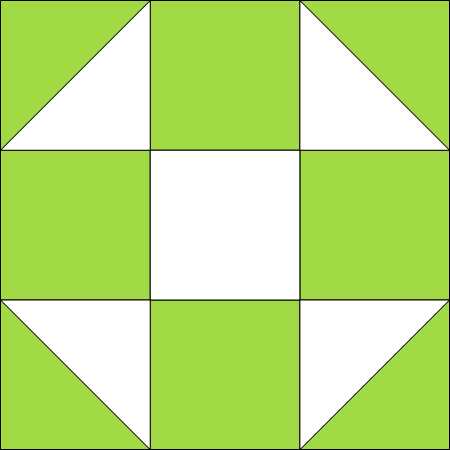 Shoo FlyMake ONE twelve inch block (12 ½” unfinished).Make TWO six inch blocks (6 ½” unfinished).Use ‘A’ light and dark squares to make Half Square Triangles.  Lay one light square on top of one dark square.  Draw a faint line diagonally.  Sew ¼ “on both sides of the line.  Cut on drawn line.  Press to the dark.  For 12 inch block, trim HST’s to 4 ½.”For 6 inch blocks, trim HST’s to 2 ½.”Use light ‘B’ fabric for center square.  Use dark ‘B’ fabric for top, bottom and side squares.Follow diagram to sew into rows, then sew rows together.LightDark(A) Cut two 5 ¼” squares(A) Cut two 5 ¼” squares(B) Cut one 4 ½” square(B) Cut four 4 ½” squaresLightDark(A)  Cut four 3 ¼” squares(A)  Cut four 3 ¼” squares(B) Cut two 2 ½” squares(B) Cut eight 2 ½” squares